Problem 4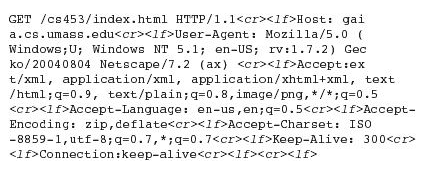 